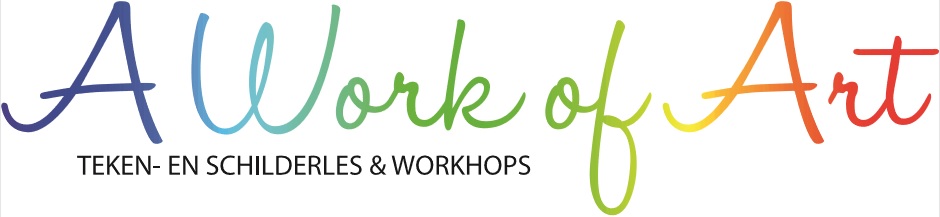 Inschrijflijst zomervakantie 2020Naam kind:Naam ouder:Leeftijd kind:Telefoonnummer ouder:In noodgevallen bellen:Bijzonderheden kind:Allergieën kind: Woonplaats kind:Email:Datums Workshops: opgeven voor meerdere datums mag!De workshops zijn incl. drinken en alle materialen. De picknick wordt geheel  verzorgd  met gezonde hapjes en drankjes.  Per datum rekenen we €2,50 per kind voor administratie en reserveringskosten. Voor de rest is deelname geheel  gratis en mag uw kind de gemaakte werken mee naar huis nemen. De inschrijving van uw kind is pas definitief als deze inschrijflijst ingevuld retour is gestuurd naar mkranenborg@outlook.com en het volledige saldo voor de reservering en administratiekosten over gemaakt zijn naar rekeningnummer: NL62INGB0005513936 TNV. MHC. Kranenborg. Als kenmerk graag de naam van uw kind vermelden.  Bij meerdere kinderen graag verschillende inschrijflijsten gebruiken. Deze lijst wordt na de workshops vernietigd en zullen niet gebruikt worden voor reclame. Mocht u in de toekomst op de hoogte gehouden willen worden van acties en nieuwtjes, volg ons dan op facebook en  op instagram: @awoasdam Deze geweldige workshops worden mede mogelijk gemaakt door De Buurtvrouw en Fonds Schiedam Vlaardingen.10:00 uur tot 15:00 uur10:00 uur tot 12:30 uur ( zonder picknick)2 workshops met picknicklosse schilderworkshop of letter versieren.O maandag 20-07O vrijdag 24-07 schilderenO woensdag 22-07O maandag 27-07 letter versierenO dinsdag 28-07O woensdag 12-08 schilderenO vrijdag 14-08O vrijdag 21-08 letter versierenO woensdag 19-08O woensdag 26-08 schilderenO vrijdag 28-08